
Los Secretos
Ojos de gata

(CEGUILLA TRASTE 2º)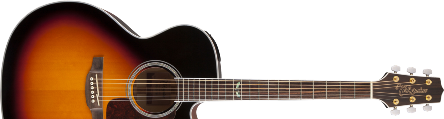 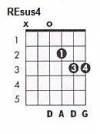 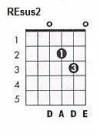 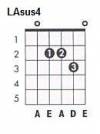 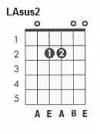 Intro:   E--4-4-4-4--0-2-2^4-4-4-4--0-2-2^4-4-4-4--|--5-4-2-0--------|   B-----------------------------------------|----------2^4----|   G--4-4-4-4--1-2-2^4-4-4-4--1-2-2^4-4-4-4--|--6-4-2-1--------|   D-----------------------------------------|----------2^4----|   A-----------------------------------------|-----------------|   E-----------------------------------------|-----------------|   E--2-2-2-2----0-0^2-2-2-2----0-0^2-2-2-2--|--7-5-4-2-2^4-0--|   B-----------4--------------4--------------|-----------------|   G--2-2-2-2----1-1^2-2-2-2----1-1^2-2-2-2--|--8-6-4-2-4^4-1--|   D-----------4--------------4--------------|-----------------|   A-----------------------------------------|-----------------|   E-----------------------------------------|-----------------|  Intro:   RE REsus4 RE REsus2    RE REsus4 REEstrofa 1:  REsus2 RE             REsus2 RE      REsus2           LA     LAsus4 LA    Fue en un pueblo con mar, una noche después de un concierto  LAsus2 LA      LAsus2 LA         LAsus2 LA     LAsus2     RE     REsus4 RE    Tú reinabas detrás, de la barra del único bar que vimos abierto  REsus2 RE                RE7                SOL   LA      Cántame una canción al oído, te sirvo y no pagas        SOL              LA                        SOL        LA      RE   REsus4 RE   Solo canto si tú me demuestras, que es verde la luz de tus ojos de gataEstrofa 2:  REsus2 RE        REsus2 RE       REsus2     LA    LAsus4 LA    Loco por que me diera, la llave de su dormitorio  LAsus2 LA     LAsus2 LA    LAsus2 LA     LAsus2       RE    REsus4 RE   Esa noche cante, al piano del amanecer, todo mi repertorio  REsus2 RE                 RE7                       SOL    LA      Con el quiero beber el alcohol, me acuno entre sus mantas       SOL                LA                 SOL       LA          RE     Y soñé con sus ojos de gata, pero no recordé que de mi algo esperabaIntro:   RE REsus4 RE REsus2    RE REsus4 REEstrofa 3:  REsus2 RE     REsus2 RE        REsus2            LA    LAsus4 LA    Desperté con resaca y busqué, pero allí ya no estabas  LAsus2 LA   LAsus2 LA       LAsus2 LA            LAsus2          RE     REsus4 RE    Me dijeron que se mosqueó, porque me emborrache y la use como almohada  REsus2 RE               RE7                SOL   LA   Comento por ahí que yo era, un chaval ordinario        SOL                   LA                  SOL      LA       RE    REsus4 RE   Pero como explicar, que me vuelvo vulgar, al bajarme de cada escenario   REsus2 SOL                  LA                  SOL      LA       RE      Pero como explicar, que me vuelvo vulgar, al bajarme de cada escenario  Fin:   RE REsus4 RE REsus2    RE REsus4 RE REsus2 RE  